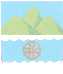 В соответствии с Федеральным законом от 06.10.2003 № 131-ФЗ «Об общих принципах организации местного самоуправления в Российской Федерации», Федеральным законом от 05 апреля 2013 года № 44-ФЗ «О контрактной системе в сфере закупок товаров, работ, услуг для обеспечения государственных и муниципальных нужд», руководствуясь Уставом городского округа Октябрьск1. Внести в распоряжение Администрации городского округа Октябрьск от 17.01.2014 № 19-р «О создании Единой комиссии по определению поставщиков (подрядчиков, исполнителей) для заказчиков городского округа Октябрьск Самарской области» (далее по тексту - Распоряжение) следующие изменения: 1.1 Пункт 1 Распоряжения изложить в новой редакции:«1. Создать Единую комиссию по определению поставщиков (подрядчиков, исполнителей) для заказчиков городского округа Октябрьск  Самарской области  (далее по тексту - Единая комиссия) в следующем составе:Председатель Единой комиссии:Салихов Анвар Хикматович – Первый заместитель Главы городского округа Октябрьск Самарской области.Заместитель председателя Единой комиссии:Щипцова Лидия Михайловна – начальник отдела торгов и тарифного регулирования Администрации городского округа Октябрьск.	Секретарь Единой комиссии:	Кочережко Елена Владимировна – ведущий инспектор по муниципальным закупкам отдела торгов и тарифного регулирования Администрации городского округа Октябрьск.Члены Единой комиссии:         Аннаев Ханмурад Клычевич – начальник отдела капитального строительства муниципального казенного учреждения  городского округа Октябрьск Самарской области «Комитет по архитектуре, строительству и транспорту Администрации городского округа Октябрьск Самарской области;	Беркман Наталья Олеговна – главный специалист отдела торгов и тарифного регулирования Администрации городского округа Октябрьск;	Елисеева Ольга Николаевна – руководитель муниципального казенного учреждения «Финансовое управление Администрации городского округа Октябрьск Самарской области»;Шальнова Евгения Валерьевна – главный специалист правового отдела  Администрации городского округа Октябрьск.2. Разместить настоящее распоряжение на официальном сайте Администрации городского округа Октябрьск  Самарской области в сети «Интернет». 3.   Контроль за исполнением настоящего распоряжения возложить на Первого заместителя Главы городского округа  Октябрьск А. Х.Салихова.Глава городского округа                                                                            А.В. ГожаяКочережко Е.В. 21252О внесении изменений в распоряжение Администрации городского округа Октябрьск от 17.01.2014 № 19-р «О создании Единой комиссии по определению поставщиков (подрядчиков, исполнителей) для заказчиков городского округа Октябрьск Самарской области» 